PROSEDUR BIMBINGAN TEKNIS WARTAWAN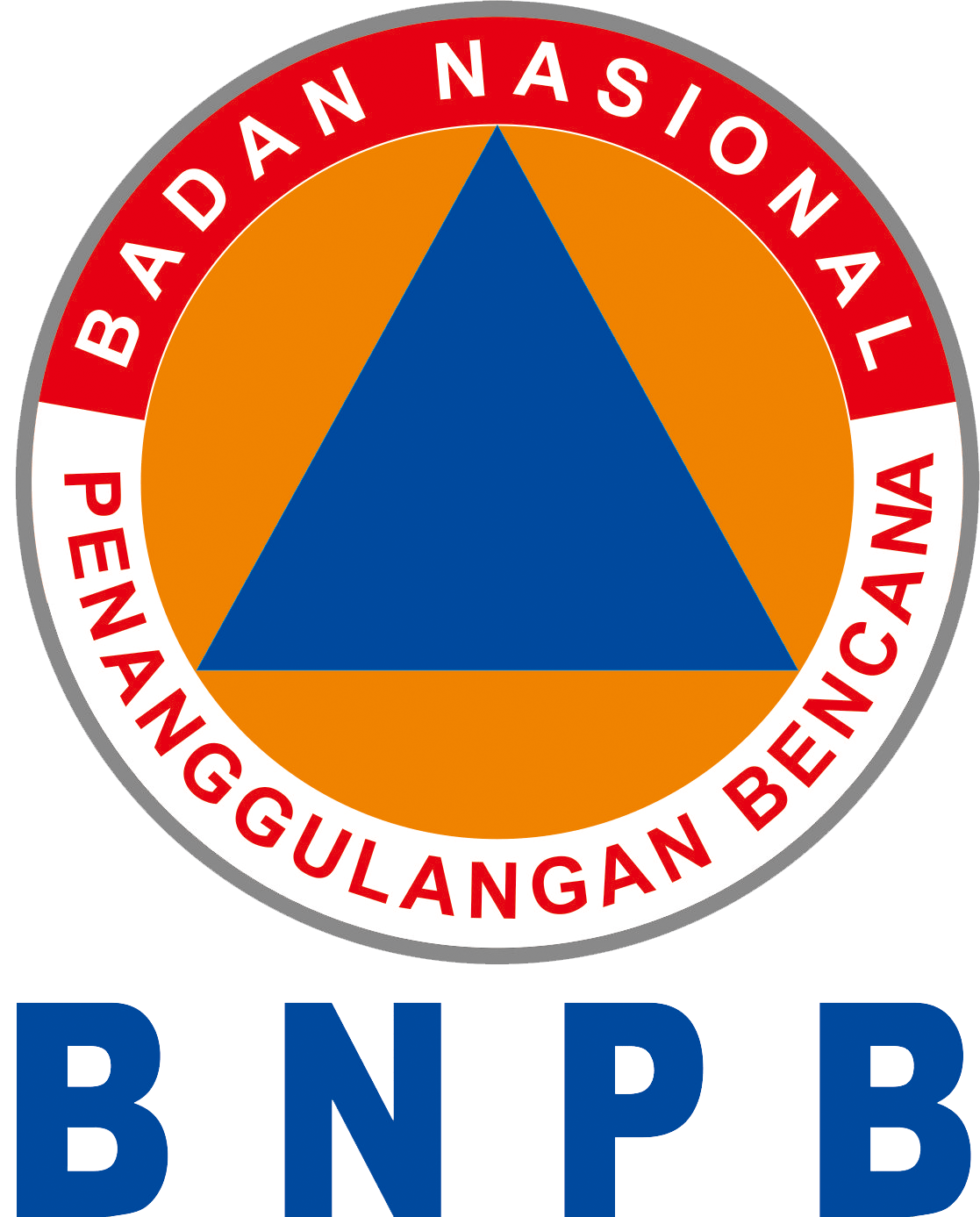 BADAN NASIONAL PENANGGULANGAN BENCANANomor SOPBADAN NASIONAL PENANGGULANGAN BENCANATanggal PembuatanBADAN NASIONAL PENANGGULANGAN BENCANATanggal RevisiBADAN NASIONAL PENANGGULANGAN BENCANADisahkan OlehBADAN NASIONAL PENANGGULANGAN BENCANAPlt. Kepala Pusat Data, Informasi dan HumasAgus WibowoNIP. 19670810 199203 1 005PUSAT DATA INFORMASI DAN HUBUNGAN MASYARAKATPlt. Kepala Pusat Data, Informasi dan HumasAgus WibowoNIP. 19670810 199203 1 005BIDANG HUBUNGAN MASYARAKATJudul SOPBimbingan Teknis WartawanDasar HukumKualifikasi PelaksanaUU No.14/2008 tentang Keterbukaan Informasi Publik.Peraturan Komisi Informasi Nomor 1 tahun 2010 tentang Standar Pelayanan Publik.UU No. 25/2009 tentang Pelayanan Publik.UU No. 10/2004 tentang Pembentukan Peraturan Perundang-undangan.UU No. 11/2008 tentang Informasi dan transaksi elektronik.PerPres No. 1/2007 tentang Pengesahan, Pengundangan, Penyebarluasan.Keppres No. 91/1999 tentang Jaringan Dokumentasi dan Informasi Hukum.Perka BNPB No.1 Tahun 2008 Paragraf 9 Pasal 269 tentang Kehumasan.Memahami prosedur pembentukan Peraturan Perundang-undangan. Memahami dan mampu menyusun Peraturan Perundang-undangan secara sistematis. Mengetahui tugas dan fungsi organisasi Badan Nasional Penanggulangan Bencana. KeterkaitanPeralatan dan PerlengkapanSOP Pembentukan Tim Panitia Antar Kementerian/Lembaga atau Kedeputian Penyusunan Peraturan Perundang-undangan. SOP Penyusunan Rancangan Peraturan Perundang-undangan. SOP Penetapan Peraturan Perundang-undangan. SOP Pengundangan Peraturan Perundang-undangan. SOP Penyebarluasan Peraturan Perundang-undangan.Surat Keputusan Pembentukan Panitia Antar Unit/Lembaga atau Kedeputian. Peraturan perundang-undangan terkait. Laptop/komputer/printer/scanner/alat penyimpanan data baik digital maupun manual. Jaringan internet dan komunikasi. PeringatanPencatatan dan PendataanApabila SOP ini tidak dilaksanakan maka Peraturan Perundang-undangan yang terbentuk akan berpotensi disharmoni dengan peraturan perundang-undangan lainnya dan tidak dapat atau sulit diimplementasikan.Disimpan sebagai data elektronik maupun manual.NoKEGIATANPELAKSANAPELAKSANAPELAKSANAPELAKSANAPELAKSANAMUTU BAKUMUTU BAKUMUTU BAKUMUTU BAKUNoKEGIATANLINTAS UNIT KERJASTAFFKABID/KASUBIDKAPUSKELENGKAPANKELENGKAPANWAKTUOUTPUTKETERANGAN1Nota Dinas Pengajuan Permohonan Pelaksanaan Kegiatan BIMTEK Nota DinasNota Dinas1 HariDisposisi2Survey dan koordinasi (BPBD Provinsi, Hotel, Organisasi wartawan, Pemerintah Provinsi)Surat Tugas, Handphone, Kamera, Datang ke LokasiSurat Tugas, Handphone, Kamera, Datang ke Lokasi2 hariLaporan Hasil Survey dan KoordinasiDokumen Hotel untuk LS3Persuratan. KAK dan rundown acara (BPBD, perserta dan narasumber)Surat Undangan Peserta, Narasumber, Surat Pemberitahuan ke BPBD, KAK, rundown. Surat Undangan Peserta, Narasumber, Surat Pemberitahuan ke BPBD, KAK, rundown. 2 mingguLaporan Konfirmasi* Berlaku SOP Persuratan4Menghubungi narasumberSurat Undangan Narasumber, Handphone, WA, Surat Undangan Narasumber, Handphone, WA, 1 hariKonfirmasi Kesediaan Narasumber5Souvenir BIMTEKDummy, desain, kaos dan tasDummy, desain, kaos dan tas2 mingguTas dan Kaos, buku Saku BNPB, buku BNPB, goody bag6Sewa lokasi praktik lapangan atau outdoorHandphoneHandphone1 hariKesepakatan atau konfirmasi sewa tempat7Sewa busBus, HandphoneBus, Handphone1 hariKesepakatan dan konfirmasi waktu sewa bus8Pembuatan form evaluasiGoogle Form, Kertas, HandphoneGoogle Form, Kertas, Handphone1 hariFormulir Evaluasi9Dokumen LS hotelKAK, RAB, Kop Surat, Rekening Koran, NPWP PT, Nota DInasKAK, RAB, Kop Surat, Rekening Koran, NPWP PT, Nota DInas1 mingguBerkas Dokumen LS* Berlaku SOP Pengajuan LS10Pelaksanaan kegiatanTeori : Ruangan atau auditorium, backdrop LCD Proyektor, pointer, meja dan kursi, makanan, snack, sound system, materi paparan, ATK. Praktik Lapangan: Tenda, Dapur Lapangan, Water Treatment, Perahu Karet, Peralatan Water Resque, Peralatan Pertolongan Pertama, GPS  Teori : Ruangan atau auditorium, backdrop LCD Proyektor, pointer, meja dan kursi, makanan, snack, sound system, materi paparan, ATK. Praktik Lapangan: Tenda, Dapur Lapangan, Water Treatment, Perahu Karet, Peralatan Water Resque, Peralatan Pertolongan Pertama, GPS  3 hariJawaban dari peserta bimtek11Pembuatan dan Pengunggahan Berita Kegiatan Bimtek ke Situs BNPBBerita dan tampilan websiteBerita dan tampilan website5 MenitArtikel dan tampilan website*Berlaku SOP artikel di website12Pembuatan grup WA WapenaHandphone, WAHandphone, WA5 menitAnggota Whatss Group dari peserta Bimtek13Membuat laporan kegiatan beserta dengan fotoKertas HVS, Komputer, PrinterKertas HVS, Komputer, Printer1 hariLaporan Kegiatan Bimtek14Selesai